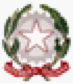 ISTITUTO COMPRENSIVO ARDEA IIScuola dell’Infanzia, Primaria e Secondaria di I gradoVia Tanaro, SNC - 00040 ARDEA (RM) - Tel. 0691010779 E-mail: rmic8da006@istruzione.it - Posta elettronica certificata: rmic8da006@pec.istruzione.it - Sito web: www.icardea2.edu.it  Codice Meccanografico: RMIC8DA006 - Codice fiscale: 97714470586 - Codice Univoco Uff.: UF99KZ Prot. n° _____/___								Ardea, lì _____/06/2023RELAZIONE FINALEFUNZIONE STRUMENTALE PTOFE REFERENTIFUNZIONE STRUMENTALE_________________________ AREA______DOCENTE: __________________________________________________Anno Scolastico 2022 - 20231. OBIETTIVI PREFISSATI_______________________________________________________________________________________________________________________________________________________________________________________________________________________________________________________________________________________________________________________________________________________________________________________________________________________________________________________________________________________________________________________________________________________________________________________________________________________________________________2. PROGETTI SEGUITI______________________________________________________________________________________________________________________________________________________________________________________________________________________________________________________________________________________________________________________________________________________________________________________________________________________________________________________________________________________________________________________________________________________3. SCOSTAMENTO RISPETTO A QUANTO PREFISSATO____________________________________________________________________________________________________________________________________________________________________________________________________________________________________________________________________________________________________________________________________________________________________4. AZIONI CORRETTIVE___________________________________________________________________________________________________________________________________________________________________________________________________________________________________________________________________________5. Considerazioni conclusive finali e suggerimenti operativi per il miglioramento_________________________________________________________________________________________________________________________________________________________________________________________________________________________________________________________________________________________________________________________________________________________________________________________________________________________________________________________________________________________________________________________________________________________________________________________________________________________________________________________________________________________________________________________________________________________________________________________________________________________________Ardea, ______/06/2023                    FIRMA: ___________________________________________